（別紙）いわて医療機器事業化研究会事務局（東野）行　　　（FAX番号019-631-3830）ご回答会員名（ご企業名・ご機関名）　                 　　　　　　　　　　　　　 ご回答者名　       　　　　　　　　　　　ご連絡先（TEL）               　　 　　　研究会・交流会（7/11開催）　出欠確認書　※下記２点につきまして予めご了承くださいますようお願いします。①　出欠確認書にご記入いただいた情報は、当日配布する名簿に使用させていただきます。②　交流会申込後の当日キャンセルにつきましては、大変恐れ入りますが、お料理代相当額を請求させていただく場合があります。【連絡先】〒０２０－０８５７　盛岡市北飯岡２－４－２６　公益財団法人いわて産業振興センター ものづくり振興グループ　東野　　　　　　TEL：０１９－６３１－３８２２　FAX：０１９－６３１－３８３０　　　　　　E-mail： n_higashino@joho-iwate.or.jp---------------------------------------------------------------------------------------【会場アクセス】所　属役　職氏　名総会・研究会14:00～17:00（無料）交 流 会17:15～19:00(会費4,000円)出席・欠席出席・欠席出席・欠席出席・欠席出席・欠席出席・欠席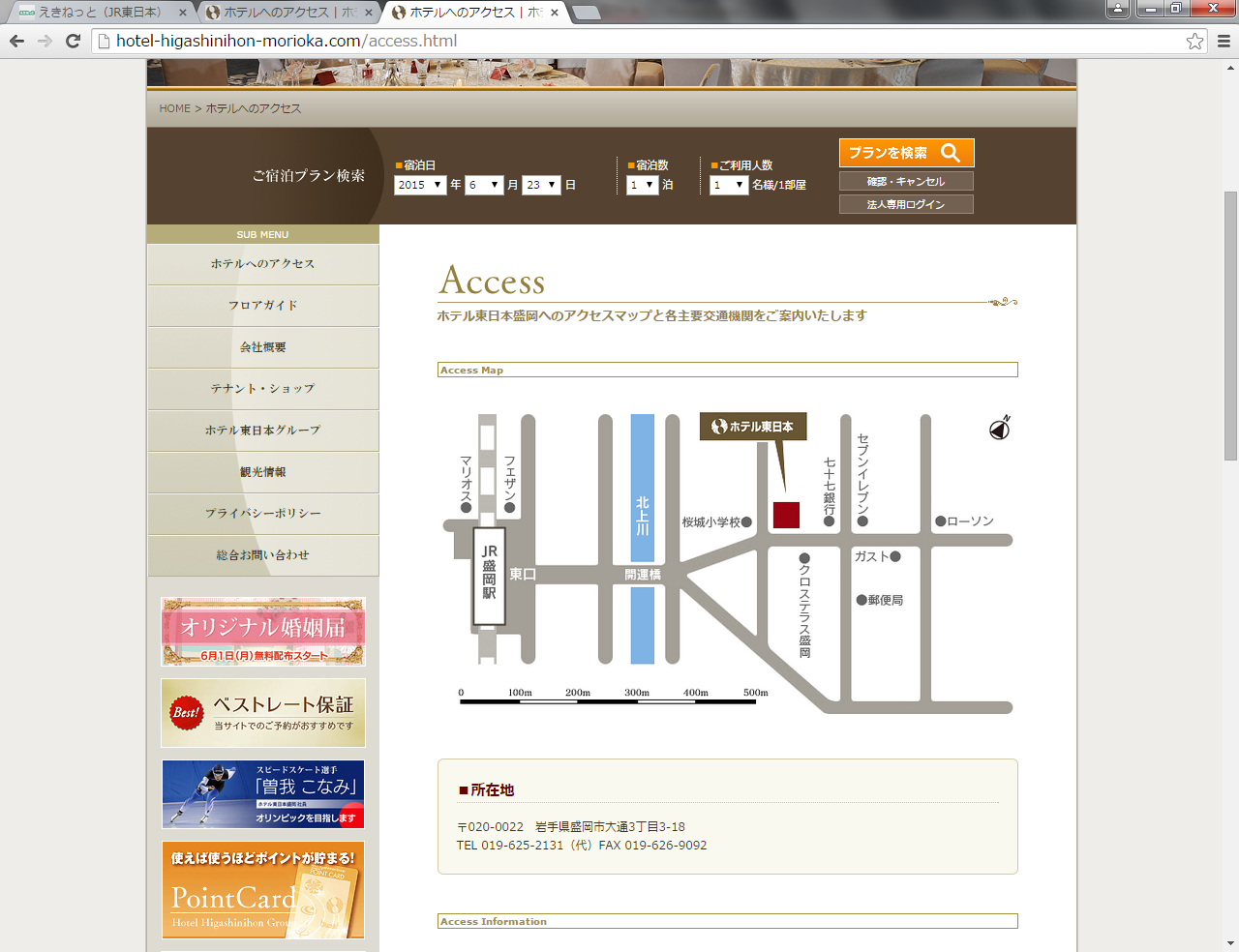 岩手県盛岡市大通３丁目３－１８・電車／東北新幹線盛岡駅より徒歩５分・自動車東北自動車道～盛岡ＩＣ～Ｒ４６を盛岡駅方面へ約１５分